ҠАРАР                                              РЕШЕНИЕОб отчете председателя постоянной комиссии Совета сельского поселения Акбарисовский сельсовет муниципального района Шаранский район Республики Башкортостанпо бюджету, налогам, вопросам муниципальной собственности о деятельности постоянной комиссии за 2021 годВ соответствии со ст. 16, 23 Положения о постоянных комиссиях Совета сельского поселения Акбарисовский сельсовет муниципального района Шаранский район Республики Башкортостан, рассмотрев отчет о деятельности постоянной комиссии Совета по бюджету, налогам, вопросам муниципальной собственности, Совет сельского поселения Акбарисовский сельсовет муниципального района Шаранский район Республики Башкортостан решил:1. Отчет председателя комиссии о деятельности постоянной комиссии Совета по бюджету, налогам, вопросам муниципальной собственности за 2021 год принять к сведению.2. Рекомендовать комиссии шире информировать население о своей деятельности через средства массовой информации.Глава сельского поселения                                                Р.Г.Ягудинс.Акбарисово11.03.2022№ 37/286Приложение 1к решению Совета сельского поселения Акбарисовский сельсоветот 11.03.2022 г. № 37/286Отчето работе комиссии совета сельского поселения Акбарисовский сельсовет муниципального района Шаранский район Республики Башкортостан по бюджету, налогам, вопросам муниципальной собственности за 2021 год        Комиссия Совета по бюджету, налогам, вопросам муниципальной собственности,  в соответствии с законодательством, Уставом сельского поселения Акбарисовский сельсовет муниципального района Шаранский район Республики Башкортостан, сформирована на первом заседании Совета и приступила к исполнению своих полномочий в сентябре 2019 года. В составе комиссии 3 депутата:Гайсин  Фидан Вазихович  - избирательный округ № 6 ;Баймурзин Руслан Римович - избирательный округ  № 2;Курмакаев Сергей Ульянович - избирательный округ № 5 Председателем комиссии избран Гайсин  Фидан Вазихович.  Предметы ведения и порядок деятельности установлены Регламентом Совета сельского поселения Акбарисовский сельсовет муниципального района Шаранский район Республики Башкортостан и Положением о постоянных комиссиях Совета сельского поселения Акбарисовский сельсовет муниципального района Шаранский район Республики Башкортостан.Организацию работы постоянной комиссии обеспечивает председатель Совета, координирует ее деятельность  Совет сельского поселения Акбарисовский сельсовет. Подготовку и проведение заседаний комиссий, подготовку к рассмотрению проектов решений Совета, постановлений  и решений постоянной комиссии, консультирование депутатов по правовым и иным вопросам и изучение ими законодательства обеспечивает управляющий делами.Комиссия Совета по бюджету, налогам, вопросам муниципальной собственности,  в 2021 году провела 8 заседаний, приняты 10 решений.  Согласно вопросам ведения комиссии постоянная комиссия составляла заключения на проекты решений Совета, участвовала в разработке программ, положений и порядков. Комиссией рассмотрены и приняты решения-О  внесении изменений в решение Совета сельского поселения от 22 декабря 2020 года № 18/144 «О бюджете сельского поселения Акбарисовский сельсовет муниципального района Шаранский район Республики Башкортостан на 2021 год и на плановый период 2022 и 2023 годов»Об  исполнении бюджета сельского поселения Акбарисовский сельсоветмуниципального района Шаранский  район Республики Башкортостан за   2020 годОб исполнении бюджета сельского поселения Акбарисовский сельсовет муниципального района Шаранский район Республики Башкортостанза 1 квартал 2021 годаОб исполнении бюджета сельского поселения Акбарисовский сельсовет муниципального района Шаранский район Республики Башкортостанза 3 квартал 2021 годаОб утверждении Порядка рассмотрения проекта о бюджете сельскогопоселения Акбарисовский сельсовет муниципального района Шаранский район Республики Башкортостан и его утверждения и Порядка внешней проверки годового отчета об исполнении бюджета сельского поселения Акбарисовский сельсовет муниципального района Шаранский район Республики БашкортостанО  бюджете сельского поселения Акбарисовский сельсоветмуниципального района Шаранский район Республики Башкортостан на 2022 год и на плановый период 2023 и 2024 годовЗаседания комиссии Совета проводились открыто, гласно. Комиссией рассмотрены и приняты решения.Одна из функций работы комиссии - обеспечение контроля за выполнением принятых решений. По поручению Совета комиссия обеспечивает контроль над  решениями. Информирование избирателей через средства массовой информации о работе комиссии оставляет желать лучшего. Все члены комиссии поручения выполняли добросовестно. Организационное, материально-техническое, правовое обеспечение в работе комиссии осуществил аппарат Совета сельского поселения Акбарисовский сельсовет муниципального района Шаранский район Республики Башкортостан.Дальнейшая работа комиссии будет осуществляться в строгом соответствии с утвержденным планом комиссии на 2022 год и будет направлена на исполнение функций, возложенных Советом сельского поселения Акбарисовский сельсовет муниципального района Шаранский район Республики Башкортостан на постоянную комиссию Совета сельского поселения Акбарисовский сельсовет муниципального района Шаранский район Республики Башкортостан по бюджету, налогам, вопросам муниципальной собственности.Председатель комиссии                                                    Гайсин Ф.В.Башкортостан РеспубликаһыныңШаран районымуниципаль районыныңАкбарыс ауыл Советыауыл биләмәһе СоветыАкбарыс ауылы, Мºктºп урамы, 2тел.(34769) 2-33-87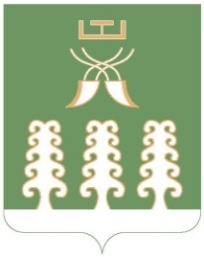 Совет сельского поселенияАкбарисовский сельсоветмуниципального районаШаранский районРеспублики Башкортостанс. Акбарисово, ул.Школьная,2 тел.(34769) 2-33-87